	Versjon 3: 07.02.2022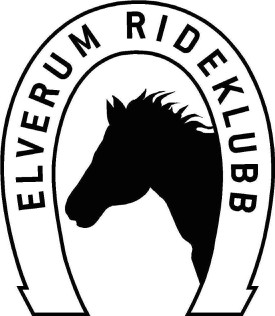 HANDLINGSPLAN / VIRKSOMHETSPLAN FOR ELVERUM RIDEKLUBB 2020-2025Hovedmålet for Elverum Rideklubb neste 5 år: Videreutvikle klubbens organisasjon, anlegg og tilbud slik så vi får flere aktive medlemmer. Målet for 2025 er 200 medlemmer.ERK – en rideklubb for alleElverum Rideklubb er en rideklubb for alle med fokus på kompetanse, bredde, unge ryttere og rekruttering, samt sportslig utvikling. Vi skal vokse i aktivitet og anlegget utvikles i takt med aktivitet og medlemsutvikling.Innsatsområde - medlemmer og organisasjonERK skal i kommende periode arbeide for:Innsatsområde – aktiviteter for Elverum Rideklubb.ERK skal i kommende periode jobbe for å øke aktiviteten for Elverum Rideklubb, dette for å bidra til økt vekst av medlemmer og aktivitetstilbud. Innsatsområde – Anlegg og videreutviklingERK skal i følgende periode legge fokus på opprusting av anlegget for å kunne videreutvikles og etablere aktiviteter igjen på stedet.Innsatsområde – sportslig utviklingERK skal i følgende periode stimulere konkurranseryttere til videre utvikling i forhold til trening og konkurranser på hjemmebane i sprang og dressur. Vi skal jogge for å få en veldrevet klubb det er godt å være medlem i.Innsatsområde – StalldriftERK har fra 01.03.20. delt stalldrift og klubbdrift. Stallen driftes pr d.d. under styrevervetmed egen kontaktperson fra 2021 – denne blir valgt av styret og trenger ikke sitte i styret.InnsatsområdeTiltakForene medlemmene - fremmer grasroten og idretten og identitetsbygging på tvers av ulike interesser.Gjennomføre sosiale turer til arrangementFaste treninger i sprang og dressurÅpenhet for andre grener på vårt anleggSamlinger med faglig og sosialt innholdInformasjon, tilbud og service skal tilpasses medlemmenes ulike grener og interesser med fokus; hest for alle.Aktivitet speiler interessen fra medlemmerAktivt engasjere medlemmer opp mot hva som ønskes av klubben mtp aktiviteterBredt spekter av tema for å treffe bredden i hestesportenEn medlemsvekst opp mot 200 medlemmer i 2025Synliggjøring i sosiale medierVeldrevent styre med fokus på aktivitet og sportMedlemsfordelerJobbe for samhold og klubbfølelseÅ være en offensiv, nytenkende og proaktiv organisasjonVære aktiv på sosiale medier for å synliggjøre aktivitet og hva vi driver med. (hjemmeside, instagram, facebook).Følge med på NIF og NRYF opp mot aktiviteter ogfokusområder for inneværende år.Ledelse og klubbutviklingDelegering av oppgaver og rekruttering til styret gjennom komiteerDele stalldrift og klubbdrift for å legge til rette for at klubbstyret kan jobbe med og styrke utvikling av klubben og sport/idrett. Stalldrift er sekundært for idrettslaget.Opprettholde komiteene; Kioskkomite, ungrytter/rekruttering, anleggskomite, sportskomite. Besette disse funksjonen for 2022.Sørge for at komiteene tar ansvaret sitt på alvor og at styret aktivt kan delegere ansvar til disse. TiltakStatusRekruttering/treninger/idrettslige aktiviteterOpprettholde organiserte treninger slik som f.eks. ungrytter og rekrutteringsamlinger, sprang og dressurstreninger, programridning, banehopping og temakvelder osv. Stimulere til andre aktiviteter som skaper hesteglede og sosialt samvær for barn, unge og voksne idrettsutøvere. Generelt fremme og stimulere. til et miljø for økt idrettsaktivitet. Ved mulighet avholde mindre ride/barnekurs av kort varighet. Avholde minst to stevner i dressur og sprang årlig.Avholde kiosk ved hvert arrangement (også treninger) og legge til rett for at idrettsutøvere og andre kan oppholde seg der og se andre i aksjon. Tilbud til funksjonshemmedeGjennom ungrytter og rekrutteringsamlinger ønsker vi å stimulere til at unge pararyttere kan få et treningstilbud tilpasset den enkelte. Det sammen vil vi ha fokus på våre lokale treninger og aktiviteter for øvrig. Pr 31.01.22 har vi ingen avtaler på dette. Kommunalt samarbeid-	Vi ønsker å forsterke samarbeidet med Elverum kommune og kommunens innbyggere. Derfor legges det til rett for framleie og sambruk av anlegget.Pr 01.02.21 har vi følgende avtaler: - kontrakt med InnPed om bruk av anlegget opp mot levering av tjenester til sin skole 2 dager i uken.- Det vil arbeides for å legge til rett for flere slike avtaler i årene som kommer. Dette gir aktivitet og stabil inntekt. Pr 31.01.22 har vi ingen avtaler på dette. InnsatsområdeTiltakRehabilitering av anleggLage egen hasteplan for tiltakRehabilitering oppgradering av stall og driftsbygningReparere låvebruLåse/sikre stall og ridehall. Plan på slodding og vanning av anlegg ukentlig.Rehabilitering og oppgradering av ridehus/utstyr:Reparasjon av vantFerdigstilling av tribuneKiosk og oppholdsrom i ridehus ferdigstilles med varmeromDommerbod må ferdigstilles inne, etableres ute.Vedlikehold / oppgradering av hindermateriellNy lagring av hindermateriellVinduer ut mot utebanenUtskifting av belysning i løpet av 5 år, til ledd belysning.Vann og kloakk i ridehus (på sikt)Reparer inngangsdør i ridehusFlytte og etablere ny entre for hest og traktor under kiosk.Pr 31.01.22 er det:
-Lås på salrom og oppholdsrom 
-Nye låser på ridehallen
-Reparerte fester til ridehalldørene
-Ca ukentlig slodding av anleggskomiteenUteområder:Etablere ridesti og merket skrittesti omkring anleggetEr søkt midler for dette februar 2020 – fikk avslag. Søker igjen i går. Dele av området for publikum ute + inne i ridehus. Begynt ute. Uteområder:Ta kontakt med frivillige organisasjoner opp mot denne tjenesten, også de som leverer beplanting opp mot spons.Få noen til å tegne en skisse over mulige løsninger for beplanting og struktur av uteområdet.Skyggeplasser for hest og vann til vinter (tegninger ligger klart).Nytt av 2022: Gradvis utskiftet utelys til LED.Grave strøm og vannledninger til padocker (gjort).Rette opp gjerdet på utebanenMale ridehallMale stall?Beise gjerdet på utebanen. InnsatsområdeTiltakTrenereEngasjere gjesteinstruktører og mental trener Fast klubbtrener i sprangFast klubbtrener i dressur Egen GK – holderAktiviteterArrangere 2 U/K stevner i dressur og sprang i 2022Ha som mål å bli mer etablert og arrangere jevnlige stevner og/eller programridninger/banehoppinger i 2022. UtviklingUtdanne 2 teknisk personell i perioden 2020-2025.SamholdEtablere engen ungrytter og rekrutteringsgruppe i ERK – Ungdomsrepresentanten blir sentral i å etablere en ungdomsgruppe i 2022Etablere en polocrossegrupper for sosialt miljø, dersom Covid-19 lar oss ta opp igjen tråden. InnsatsområdeTiltakStalldrift Stalldrift består så lenge den lønner seg for ERK. Prioriteres ikke fremfor aktivitet – må gå med overskudd og baseres på mye dugnad om det skal være mulig å opprettholde stalldrift. Oppstalling av privathester basert på mye egeninnsats fra eiere. Fokus på at det er en offentlig stall og at stalldrift driftes deretter opp mot lover og regler.Markedspris opp mot stalleie ut fra antall bokser / tilgang ridesenter. Det betyr at det legges på avgift for de som vil bruke rideanlegget til ERK i tillegg til grunnleie for stallboks etc.
Styret for 2022 vil revidere dette. Økonomi og driftRegnskapet deles opp, slik så regnskap for stall og stalldrift er en egen undergruppe i regnskapet.Kasserer i styret har ansvar for å fakturere oppstallører. 